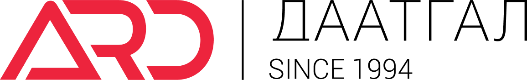 АРД ДААТГАЛ ХК ШҮҮХЭД ХАРИУЦАГЧААР ОРОЛЦОЖ 
БАЙГАА ТУХАЙ МЭДЭЭЛЭЛМонголын Хөрөнгийн Бирж ТӨХК-ийн ТУЗ-ийн 2022 оны 5 сарын 10-ны өдрийн 08 тоот тогтоолын хавсралтаар батлагдсан “Үнэт цаас гаргагчаас олон нийтэд хүргэх мэдээллийн журам”-ын 8 дугаар зүйлийн 8.3-т заасны дагуу зохих мэдээллийг танилцуулж байна. Ард Даатгал ХК нь 2024 оны 5 сарын 01-ны өдрийн байдлаар дараах шүүхийн маргаанд хариуцагчаар оролцож байна. Дээрх маргаан нь шүүхийн шатанд хянан хэлэлцэгдэж байгаа буюу шүүхээр эцэслэн шийдвэрлэгдээгүй болно.№НэхэмжлэгчМаргаанҮнийн дүн 1А.ҮлэмжДаатгалын нөхөн төлбөр гаргуулах тухай 18,556,695.5 төгрөг гаргуулах тухайНийт18,556,695.5